ACCEPTATION DU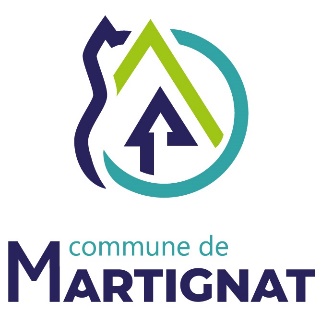 REGLEMENT DES ACCUEILS PERISCOLAIRES ET ALSHA RETOURNER VIA LE PORTAIL FAMILLESNom des parents : ………………………………………………………………Nom de l’enfant …………………………… En classe de (Nom de l’enseignant) …………………………………………………  Ou ALSH ……………………………….□ atteste avoir pris connaissance du règlement des services périscolaires de Martignat et l’accepte.Signature des parents :Le ………………………………A ……………………………………Mon enfant …………………………………..    □    s’engage à respecter les consignes et les règles de vie            Signature de l’enfant : Le ………………………………A ……………………………………